Publicado en Madrid el 14/11/2019 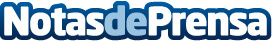 Ontruck reduce un 35% los costes operativos de los cargadores en los picos de demanda de transporteLa compañía incrementará su flota entre un 15% y un 30% durante la campaña de Navidad, que comienza con la semana del Black Friday. La compañía garantiza a sus clientes una disponibilidad de transportistas del 99% para cualquier envío puntual y del 100% en el caso de los pedidos para envíos regularesDatos de contacto:Ontruck674 71 91 54Nota de prensa publicada en: https://www.notasdeprensa.es/ontruck-reduce-un-35-los-costes-operativos-de Categorias: Finanzas Ecología Logística Industria Automotriz Innovación Tecnológica http://www.notasdeprensa.es